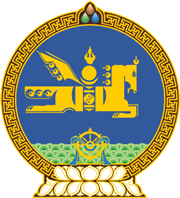 МОНГОЛ УЛСЫН ХУУЛЬ2022 оны 06 сарын 03 өдөр                                                                  Төрийн ордон, Улаанбаатар хот   УЛСЫН ТЭМДЭГТИЙН ХУРААМЖИЙН    ТУХАЙ хуульд нэмэлт, өөрчлөлт    оруулах тухай1 дүгээр зүйл.Улсын тэмдэгтийн хураамжийн тухай хуулийн 21 дүгээр зүйлийн 21.1.9 дэх заалтын “устгах” гэсний дараа “, дахин боловсруулах, тоног төхөөрөмжийг суурилуулах” гэж нэмсүгэй.  2 дугаар зүйл.Улсын тэмдэгтийн хураамжийн тухай хуулийн 21 дүгээр зүйлийн дараах заалт, дэд заалтыг доор дурдсанаар өөрчлөн найруулсугай:		1/21 дүгээр зүйлийн 21.1.10 дахь заалт:“21.1.10.озон задалдаг, дэлхийн дулааралд нөлөөлөх чадвар өндөртэй бодис болон бусад орлуулах бодис импортлох, худалдах, ашиглах зөвшөөрөл олгоход:21.1.10.а.озон задалдаг, дэлхийн дулааралд нөлөөлөх чадвар нь 675-аас их нүүрсхүчлийн хийн эквиваленттай тэнцэх орлуулах бодис бол         40 000-100 000;  21.1.10.б.озон задалдаг, дэлхийн дулааралд нөлөөлөх чадвар нь 675-аас ихгүй нүүрсхүчлийн хийн эквиваленттай тэнцэх орлуулах бодис бол    11 000-27 000.”  		2/21 дүгээр зүйлийн 21.1.11 дэх заалт:“21.1.11.озон задалдаг, дэлхийн дулааралд нөлөөлөх чадвар өндөртэй бодис болон бусад орлуулах бодис агуулсан дараах бүтээгдэхүүн, тоног төхөөрөмж импортлох, худалдах, ашиглах зөвшөөрөл олгоход:”		3/21 дүгээр зүйлийн 21.1.11.в дэх дэд заалт:       			 “21.1.11.в.үйлдвэрлэл, худалдаа, үйлчилгээний агааржуулалт, хөргөх, халаах систем, тоног төхөөрөмж болон бусад бүтээгдэхүүн, үйлдвэрлэлийн тоног төхөөрөмж 40 000-100 000.” 		МОНГОЛ УЛСЫН 		ИХ ХУРЛЫН ДАРГА 				Г.ЗАНДАНШАТАР